Horace Mann ElementarySchool Supply List for 2022-2023Kindergarten(No names on supplies please.  Please bring supplies in a paper bag labeled with student’s name to your Family Connection Meeting.)12 Sharpened Pencils (Yellow #2 only.  Ticonderoga is best.)1 Red Ball-Point Pen2 Dry-Erase Markers (Black)1 Box of 24 Twistable Crayons (Crayola Preferred) 4 Glue Sticks (prefer Elmer's Purple glue)1 Large Pink Eraser1 Plastic Folders with pockets (no binders) *Please label folders with student name, using permanent marker.*1 Kindergarten size scissors1 2.5”x5.25”x8.25” Pencil Box1st Grade (Please bring supplies in a paper bag labeled with student’s name.)Backpack – No rolling backpacks, please.2 Folders with Bottom Pocket (no binders) 2 boxes 24 Pack Crayons4 Black Dry Erase Markers1 Set of Colored Pencils (Crayola Classic Colors Preferred) 1 Set of Thick or Thin Markers – 10 pack (Crayola Preferred) Scissors (send lefties if your student is left-handed) 2 Packs of 24 SHARPENED #2 pencils (Ticonderoga Preferred) 3 medium Black Flair Pens (no fine tips, Paper Mate Preferred) Dry Erase markers (at least 4) 2 Erasers – (White Pentel Preferred)3 Glue Sticks	Quart sized freezer bags (1 box)Pencil Box (Example)      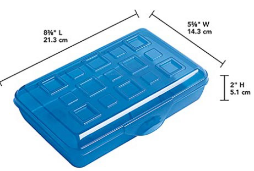 Pencil Sharpener (Handheld with Receptacle) 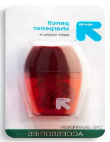 Requested but not required: baby wipes / wet wipes, Clorox wipes. 2nd Grade (Place all supplies in a bag, do not label with student’s name) School Box to hold supplies with a lid that snaps shut (8” x 5” only)24 Sharpened #2 pencils (Ticonderoga Preferred) 6 Large Purple Glue SticksLarger Scissors2 Large White Vinyl Eraser (Staedtler Preferred)1 Box of 24 Crayons (Crayola Preferred, No larger packs than 24 please!!)1 Box of 12 Colored Pencils (Crayola Preferred)1 Box of 10 thin markers (Crayola Preferred)2 Black Flair Medium Tip Pens (Paper Mate Preferred) 1 small Pencil Sharpener with ReceptacleLast Name A-M 1 box Quart size Ziploc baggies Last Name N-Z 1 box Gallon size Ziploc baggies Requested but not required: wet wipes 3rd Grade(Please label all items with name using permanent marker.  Please bring supplies in a paper bag labeled with student’s name.)2 Three-Hole Folders with Bottom Pockets1 Three-Ring Binder1 One-Subject Wide-Ruled Spiral Notebook1 box of 12 #2 Pencils (Ticonderoga Preferred) 2 Dry Erase Markers with Eraser1 Small Pencil Sharpener with Lid to Catch Shavings1 Pkg. Colored Pencils1 Box of 24 Crayons1 Sharp-Pointed Scissors1 Large White Vinyl (polymer) Eraser 2 Glue Sticks1 Ruler  (Metric and Inches – Wood or Hard Plastic only – no hinges)1 Black Thin Felt Tip Flair Pen (Paper Mate Preferred, No Sharpies or Permanent Markers, please)1 Bic or Sharpie Skinny Yellow Highlighter8” x 5” School Box to hold supplies with a lid that snaps shut.*Supplies are not being shared this year.  Please label your child’s supplies.4th Grade( Please bring supplies in a paper bag labeled with student’s name.)ScissorsBox of 16 CrayonsColored MarkersColored Pencils1 - 3-Ring Pencil Pouch1 Composition Journal1 Box of #2 sharpened pencils (Ticonderoga Preferred)1 mechanical pencil with extra lead 2 Dry Erase Black Markers2 regular sized black regular fine point markers (Sharpie preferred) 2 Yellow highlighters Pack of Pink Pearl or White Erasers2-3 Glue SticksSuggested: Earbuds/Headphones (The school does have shared headphones for student use) 5th Grade(Please bring supplies in a paper bag labeled with student’s name.)Inexpensive basic calculator1 Sturdy 3-ring binder; 2 inch    Pencil pouch or pencil boxColored pencilsRuler (inches & metric)ScissorsEraser#2 pencils (Ticonderoga Preferred) or mechanical pencils with lead1 Pocket folder1 Highlighter – any color1 Handheld pencil sharpener with shavings top3 X 3 Post-it Notes1 Standard black Sharpie1 Thin black Sharpie1 Personal water bottle*optional* Paper Mate Flair pensLearning CenterNO NAMES ON SUPPLIES PLEASE1 Pencil Box 8”x 5” to hold supplies with a lid that snaps shut1 Small Pencil Sharpener with lid to catch shavings1 Box of 24 Crayons (Crayola preferred)2 Pack of Purple Glue Sticks (Elmer’s Preferred)12  Sharpened Pencils (#2 Yellow – Ticonderoga is best!)1 Pkg Colored Pencils1 Pkg Colored Whiteboard Markers1 Pkg of Fine Line Markers (Crayola Preferred)1 Pkg of Markers (Crayola Preferred) 2 Plastic Folders with Pockets (No Binders Please)Requested: baby wipes 